TEHNISKĀ SPECIFIKĀCIJA TS 4703.1xx v1Aizsargķivere ar iespēju piestiprināt austiņas un zoda siksniņuAttēliem ir informatīvs raksturs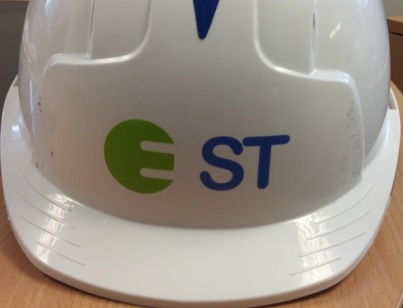 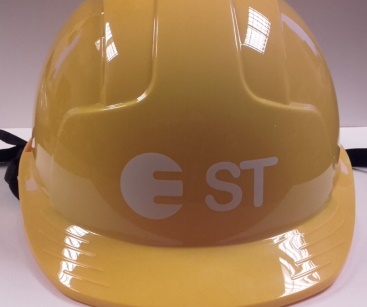 Nr.AprakstsMinimālā tehniskā prasība Piedāvātās preces konkrētais tehniskais aprakstsAvotsPiezīmesVispārīgā informācijaVispārīgā informācijaVispārīgā informācijaRažotājs (nosaukums, ražotnes atrašanās vieta)Norādīt informāciju4703.101 Aizsargķivere ar iespēju piestiprināt austiņas un zoda siksniņu, balta Tipa apzīmējums4703.102 Aizsargķivere ar iespēju piestiprināt austiņas un zoda siksniņu, dzeltenaTipa apzīmējumsPreces marķēšanai pielietotais EAN  kods, ja precei tāds ir piešķirtsNorādīt vērtībuNorādīt vai, izmantojot EAN kodu, ražotājs piedāvā iespēju saņemt digitālu tehnisko informāciju par preci (tips, ražotājs, tehniskie parametri, lietošanas instrukcija u.c.)Norādīt informācijuTehniskai izvērtēšanai tiks iesniegts katra ražotāja, jebkura nomināla vismaz viens paraugsAtbilstParauga piegādes laiks tehniskajai izvērtēšanai (pēc pieprasījuma), kalendārās dienas (norādīt konkrētu vērtību)≤ 5 Maksimālais garantētais preces piegādes laiks pēc pasūtījuma saskaņošanas, kalendārās dienas (norādīt konkrētu vērtību)≤ 30Preces izgatavošanas datums būs ne vecāks par 3 (trim) mēnešiem no piegādes datumaAtbilstPreces garantijas termiņš pēc tās piegādes, mēneši12StandartiStandartiStandartiAtbilstība EIROPAS PARLAMENTA UN PADOMES REGULAI (ES) 2016/425 (2016. gada 9. marts) par individuālajiem aizsardzības līdzekļiem un ar ko atceļ Padomes Direktīvu 89/686/EEK , t.sk. uz preces uzlikta CE zīmeAtbilstAtbilstība standartam LVS EN 397+A1:2013 Industriālās aizsargķiveresAtbilstDokumentācijaDokumentācijaDokumentācijaIesniegts preces attēls, kurš atbilst sekojošām prasībām: ".jpg" vai ".jpeg" formātā;izšķiršanas spēja ne mazāka par 2Mpix;ir iespēja redzēt visu preci un izlasīt visus uzrakstus, marķējumus uz tās;attēls nav papildināts ar reklāmuAtbilstIesniegta preces tehnisko datu lapa vai cits dokuments, kurā norādīts preces apraksts un tehniskie parametriAtbilst (norādīt atbilstošo)Iesniegta REGULAI 2016/425 atbilstoša ES tipa pārbaudes sertifikāta kopijaAtbilstIesniegta ES atbilstības deklarācijas kopijaAtbilstIesniegta oriģinālā lietošanas instrukcija sekojošā valodāLV vai ENTiks iesniegta lietošanas instrukcija pie piegādes sekojošā valodāLVTehniskā informācijaTehniskā informācijaTehniskā informācijaAizsargķivere ar vismaz 4 punktu tekstila amortizējošu stiprinājumuAtbilstNomaināma sviedrus absorbējoša lentaAtbilstAizsargķivere komplektā ar nomaināmu zoda siksniņu, kura stiprinās trīs līdz četros punktosAtbilstZoda siksniņa izgatavota no tekstila lentas ar garuma regulēšanas iespēju un ātrās fiksācijas aizdares mehānismuAtbilstAizsargķiveri iespējams aprīkot ar citu aizsargaprīkojumu (t.sk., austiņas, sejas aizsargs)AtbilstAizsargķiveres izmēru diapazons, cm54 – 62Aizsargķiveres materiāls – HDPE (augsta blīvuma polietilēns) vai ABS (akrilnitrila butadiēna stirols)Atbilst (norādīt atbilstošo)Aizsardzība pret elektriskās strāvas iedarbību, Vac440Aizsardzība pret sānu deformāciju (LD) AtbilstIzturība pie zemām temperatūrām, °C-30Ražotāja noteiktais lietošanas derīguma laiks no izgatavošanas datuma, gadi5Logotips (grafiskā zīme ar burtiem)Logotips (grafiskā zīme ar burtiem)Logotips (grafiskā zīme ar burtiem)Uz aizsargķiveres rūpnieciski iestrādāts (impregnēts) logotips, kas ir izturīgs pret nelabvēlīgiem laika apstākļiemAtbilstLogotipa izvietojums – priekšpusē (atbilstoši attēlā norādītajam)AtbilstLogotipa fonts – Helvetica Neue LT Pro grupas fonti vai alternatīvie Arial grupas fontiAtbilstLogotipa izmērs – 80 x 30 mmAtbilstAizsargķivere baltā krāsā (attiecas uz 2.p. minēto kategoriju)Aizsargķivere baltā krāsā (attiecas uz 2.p. minēto kategoriju)Aizsargķivere baltā krāsā (attiecas uz 2.p. minēto kategoriju)Logotipa krāsa: – zila (C 100 M70 Y0 K5; PANTONE Reflex Blue);– zaļa (c 50 M0 Y100 K0; PANTONE 370)AtbilstLogotipa grafiskais paraugs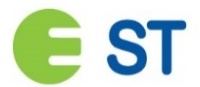 AtbilstAizsargķivere dzeltenā krāsā (attiecas uz 3.p. minēto kategoriju)Aizsargķivere dzeltenā krāsā (attiecas uz 3.p. minēto kategoriju)Aizsargķivere dzeltenā krāsā (attiecas uz 3.p. minēto kategoriju)Logotipa krāsa – baltaAtbilstLogotipa grafiskais paraugs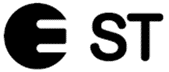 Atbilst